                                                                                                                                                                                      Référents PIAPOUR  LES  ELEVES  DE  1ère et  2ème Ateliers de méthode de travail                                    de 15h10 à 16h00               local : 2206POUR  LES  ELEVES  DE  1ère et  2ème Ateliers de méthode de travail                                    de 15h10 à 16h00               local : 2206POUR  LES  ELEVES  DE  1ère et  2ème Ateliers de méthode de travail                                    de 15h10 à 16h00               local : 2206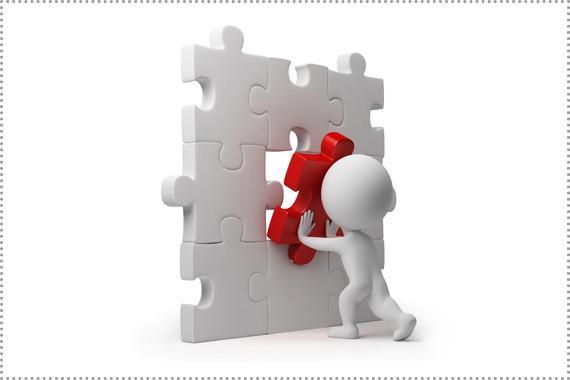   lundi      25 avrilStratégies de lectureStratégies de lecturejeudi    28 avrilStratégies de lectureStratégies de lecture  lundi      02 mai (! jusqu’à 16h30)   Je mémorise (de 16h à 16h30 mise en pratique)   Je mémorise (de 16h à 16h30 mise en pratique)jeudi    05 mai (! jusqu’à 16h30)   Je mémorise (de 16h à 16h30 mise en pratique)   Je mémorise (de 16h à 16h30 mise en pratique)  lundi      09 maiJe planifie mon travail pour les examens Je planifie mon travail pour les examens jeudi  12 maiJe planifie mon travail pour les examensJe planifie mon travail pour les examens  lundi      16 mai  Je comprends des consignes certificatives  Je comprends des consignes certificativesjeudi  19 maiJe comprends des consignes certificativesJe comprends des consignes certificatives lundi 23 maiPortes Ouvertes : questions et partage de méthodes de travailPortes Ouvertes : questions et partage de méthodes de travail